CORPO DE BOMBEIROS MILITAR DO PARÁ E
COORDENADORIA ESTADUAL DE DEFESA CIVIL
DIRETORIA DE FINANÇAS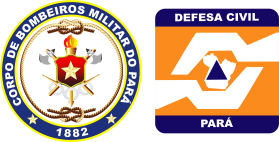 CORPO DE BOMBEIROS MILITAR DO PARÁ E
COORDENADORIA ESTADUAL DE DEFESA CIVIL
DIRETORIA DE FINANÇASCORPO DE BOMBEIROS MILITAR DO PARÁ E
COORDENADORIA ESTADUAL DE DEFESA CIVIL
DIRETORIA DE FINANÇASCORPO DE BOMBEIROS MILITAR DO PARÁ E
COORDENADORIA ESTADUAL DE DEFESA CIVIL
DIRETORIA DE FINANÇASCORPO DE BOMBEIROS MILITAR DO PARÁ E
COORDENADORIA ESTADUAL DE DEFESA CIVIL
DIRETORIA DE FINANÇASCORPO DE BOMBEIROS MILITAR DO PARÁ E
COORDENADORIA ESTADUAL DE DEFESA CIVIL
DIRETORIA DE FINANÇASCORPO DE BOMBEIROS MILITAR DO PARÁ E
COORDENADORIA ESTADUAL DE DEFESA CIVIL
DIRETORIA DE FINANÇASCORPO DE BOMBEIROS MILITAR DO PARÁ E
COORDENADORIA ESTADUAL DE DEFESA CIVIL
DIRETORIA DE FINANÇASCORPO DE BOMBEIROS MILITAR DO PARÁ E
COORDENADORIA ESTADUAL DE DEFESA CIVIL
DIRETORIA DE FINANÇASCORPO DE BOMBEIROS MILITAR DO PARÁ E
COORDENADORIA ESTADUAL DE DEFESA CIVIL
DIRETORIA DE FINANÇASCORPO DE BOMBEIROS MILITAR DO PARÁ E
COORDENADORIA ESTADUAL DE DEFESA CIVIL
DIRETORIA DE FINANÇASCORPO DE BOMBEIROS MILITAR DO PARÁ E
COORDENADORIA ESTADUAL DE DEFESA CIVIL
DIRETORIA DE FINANÇAS
RELATÓRIO DE PRESTAÇÃO DE CONTAS DE DIÁRIAS  
RELATÓRIO DE PRESTAÇÃO DE CONTAS DE DIÁRIAS  
RELATÓRIO DE PRESTAÇÃO DE CONTAS DE DIÁRIAS  
RELATÓRIO DE PRESTAÇÃO DE CONTAS DE DIÁRIAS  
RELATÓRIO DE PRESTAÇÃO DE CONTAS DE DIÁRIAS  
RELATÓRIO DE PRESTAÇÃO DE CONTAS DE DIÁRIAS  
RELATÓRIO DE PRESTAÇÃO DE CONTAS DE DIÁRIAS  
RELATÓRIO DE PRESTAÇÃO DE CONTAS DE DIÁRIAS  
RELATÓRIO DE PRESTAÇÃO DE CONTAS DE DIÁRIAS  
RELATÓRIO DE PRESTAÇÃO DE CONTAS DE DIÁRIAS  1. INFORMAÇÕES INICIAIS1. INFORMAÇÕES INICIAIS1. INFORMAÇÕES INICIAIS1. INFORMAÇÕES INICIAIS1. INFORMAÇÕES INICIAIS1. INFORMAÇÕES INICIAIS1. INFORMAÇÕES INICIAIS1. INFORMAÇÕES INICIAIS1. INFORMAÇÕES INICIAIS1. INFORMAÇÕES INICIAIS1. INFORMAÇÕES INICIAIS1. INFORMAÇÕES INICIAIS1.1 Nome da Operação BM:1.1 Nome da Operação BM:1.1 Nome da Operação BM:1.1 Nome da Operação BM:1.1 Nome da Operação BM:1.1 Nome da Operação BM:1.1 Nome da Operação BM:1.1 Nome da Operação BM:1.1 Nome da Operação BM:1.1 Nome da Operação BM:1.1 Nome da Operação BM:1.1 Nome da Operação BM:1.2 Nota de Serviço nº:1.2 Nota de Serviço nº:1.2 Nota de Serviço nº:1.2 Nota de Serviço nº:1.2 Nota de Serviço nº:1.2 Nota de Serviço nº:1.2 Nota de Serviço nº:1.2 Nota de Serviço nº:1.2 Nota de Serviço nº:1.2 Nota de Serviço nº:1.2 Nota de Serviço nº:1.2 Nota de Serviço nº:1.3 Comandante da Operação BM:1.3 Comandante da Operação BM:1.3 Comandante da Operação BM:1.3 Comandante da Operação BM:1.3 Comandante da Operação BM:1.3 Comandante da Operação BM:1.3 Comandante da Operação BM:1.3 Comandante da Operação BM:1.3 Comandante da Operação BM:1.3 Comandante da Operação BM:1.3 Comandante da Operação BM:1.3 Comandante da Operação BM:1.4 Local da Operação BM:1.4 Local da Operação BM:1.4 Local da Operação BM:1.4 Local da Operação BM:1.4 Local da Operação BM:1.4 Local da Operação BM:1.4 Local da Operação BM:1.4 Local da Operação BM:1.4 Local da Operação BM:1.4 Local da Operação BM:1.4 Local da Operação BM:1.4 Local da Operação BM:1.5 Quantidade de militares empenhados:1.5 Quantidade de militares empenhados:1.5 Quantidade de militares empenhados:1.5 Quantidade de militares empenhados:1.5 Quantidade de militares empenhados:1.5 Quantidade de militares empenhados:1.5 Quantidade de militares empenhados:1.5 Quantidade de militares empenhados:1.5 Quantidade de militares empenhados:1.5 Quantidade de militares empenhados:1.5 Quantidade de militares empenhados:1.5 Quantidade de militares empenhados:2. PERÍODO DA OPERAÇÃO BM2. PERÍODO DA OPERAÇÃO BM2. PERÍODO DA OPERAÇÃO BM2. PERÍODO DA OPERAÇÃO BM2. PERÍODO DA OPERAÇÃO BM2. PERÍODO DA OPERAÇÃO BM2. PERÍODO DA OPERAÇÃO BM2. PERÍODO DA OPERAÇÃO BM2. PERÍODO DA OPERAÇÃO BM2. PERÍODO DA OPERAÇÃO BM2. PERÍODO DA OPERAÇÃO BM2. PERÍODO DA OPERAÇÃO BM2.1 Data:Início:	dia 	de 	de 	/ às 	h 	minFim:	dia 	de 	de 	/ às 	h 	minInício:	dia 	de 	de 	/ às 	h 	minFim:	dia 	de 	de 	/ às 	h 	minInício:	dia 	de 	de 	/ às 	h 	minFim:	dia 	de 	de 	/ às 	h 	minInício:	dia 	de 	de 	/ às 	h 	minFim:	dia 	de 	de 	/ às 	h 	minInício:	dia 	de 	de 	/ às 	h 	minFim:	dia 	de 	de 	/ às 	h 	minInício:	dia 	de 	de 	/ às 	h 	minFim:	dia 	de 	de 	/ às 	h 	minInício:	dia 	de 	de 	/ às 	h 	minFim:	dia 	de 	de 	/ às 	h 	minInício:	dia 	de 	de 	/ às 	h 	minFim:	dia 	de 	de 	/ às 	h 	minInício:	dia 	de 	de 	/ às 	h 	minFim:	dia 	de 	de 	/ às 	h 	minInício:	dia 	de 	de 	/ às 	h 	minFim:	dia 	de 	de 	/ às 	h 	minInício:	dia 	de 	de 	/ às 	h 	minFim:	dia 	de 	de 	/ às 	h 	min3. DESCRIÇÃO SUCINTA DAS ATIVIDADES DESENVOLVIDAS:3. DESCRIÇÃO SUCINTA DAS ATIVIDADES DESENVOLVIDAS:3. DESCRIÇÃO SUCINTA DAS ATIVIDADES DESENVOLVIDAS:3. DESCRIÇÃO SUCINTA DAS ATIVIDADES DESENVOLVIDAS:3. DESCRIÇÃO SUCINTA DAS ATIVIDADES DESENVOLVIDAS:3. DESCRIÇÃO SUCINTA DAS ATIVIDADES DESENVOLVIDAS:3. DESCRIÇÃO SUCINTA DAS ATIVIDADES DESENVOLVIDAS:3. DESCRIÇÃO SUCINTA DAS ATIVIDADES DESENVOLVIDAS:3. DESCRIÇÃO SUCINTA DAS ATIVIDADES DESENVOLVIDAS:3. DESCRIÇÃO SUCINTA DAS ATIVIDADES DESENVOLVIDAS:3. DESCRIÇÃO SUCINTA DAS ATIVIDADES DESENVOLVIDAS:3. DESCRIÇÃO SUCINTA DAS ATIVIDADES DESENVOLVIDAS:4. DA SOLICITAÇÃO DE DIÁRIAS4. DA SOLICITAÇÃO DE DIÁRIAS4. DA SOLICITAÇÃO DE DIÁRIAS4. DA SOLICITAÇÃO DE DIÁRIAS4. DA SOLICITAÇÃO DE DIÁRIAS4. DA SOLICITAÇÃO DE DIÁRIAS4. DA SOLICITAÇÃO DE DIÁRIAS4. DA SOLICITAÇÃO DE DIÁRIAS4. DA SOLICITAÇÃO DE DIÁRIAS4. DA SOLICITAÇÃO DE DIÁRIAS4. DA SOLICITAÇÃO DE DIÁRIAS4. DA SOLICITAÇÃO DE DIÁRIAS5.1 Nº do Protocolo/CBMPA:5.1 Nº do Protocolo/CBMPA:5.1 Nº do Protocolo/CBMPA:5.1 Nº do Protocolo/CBMPA:5.1 Nº do Protocolo/CBMPA:5.1 Nº do Protocolo/CBMPA:5.1 Nº do Protocolo/CBMPA:5.1 Nº do Protocolo/CBMPA:5.1 Nº do Protocolo/CBMPA:5.1 Nº do Protocolo/CBMPA:5.1 Nº do Protocolo/CBMPA:5.1 Nº do Protocolo/CBMPA:5.2 Valor total recebido (R$):5.2 Valor total recebido (R$):5.2 Valor total recebido (R$):5.2 Valor total recebido (R$):5.2 Valor total recebido (R$):5.2 Valor total recebido (R$):5.2 Valor total recebido (R$):5.2 Valor total recebido (R$):5.2 Valor total recebido (R$):5.2 Valor total recebido (R$):5.2 Valor total recebido (R$):5.2 Valor total recebido (R$):5. DA RESTITUIÇÃO DE DIÁRIAS5. DA RESTITUIÇÃO DE DIÁRIAS5. DA RESTITUIÇÃO DE DIÁRIAS5. DA RESTITUIÇÃO DE DIÁRIAS5. DA RESTITUIÇÃO DE DIÁRIAS5. DA RESTITUIÇÃO DE DIÁRIAS5. DA RESTITUIÇÃO DE DIÁRIAS5. DA RESTITUIÇÃO DE DIÁRIAS5. DA RESTITUIÇÃO DE DIÁRIAS5. DA RESTITUIÇÃO DE DIÁRIAS5. DA RESTITUIÇÃO DE DIÁRIAS5. DA RESTITUIÇÃO DE DIÁRIAS5.1 A Operação BM foi cancelada:5.1 A Operação BM foi cancelada:SimSimNão Não Não Não Não Não 5.2 Houve retorno em data antecipada:    5.2 Houve retorno em data antecipada:    5.2 Houve retorno em data antecipada:    5.2 Houve retorno em data antecipada:     Sim     Sim     Sim     Não Não Não5.3 Houve falta de militar na operação BM:  5.3 Houve falta de militar na operação BM:  5.3 Houve falta de militar na operação BM:  5.3 Houve falta de militar na operação BM:  5.3 Houve falta de militar na operação BM:   Sim SimNãoNão5.4 OBS: Caso houve algum dos eventos dos itens 5.1, 5.2 ou 5.3, o Comandante da Operação BM deverá entrar em contato com a Diretoria de Finanças do CBMPA, a fim  de que se faça os cálculos para a devolução das diárias recebidas,  no prazo de cinco dias (a contar da data do recebimento).5.4 OBS: Caso houve algum dos eventos dos itens 5.1, 5.2 ou 5.3, o Comandante da Operação BM deverá entrar em contato com a Diretoria de Finanças do CBMPA, a fim  de que se faça os cálculos para a devolução das diárias recebidas,  no prazo de cinco dias (a contar da data do recebimento).5.4 OBS: Caso houve algum dos eventos dos itens 5.1, 5.2 ou 5.3, o Comandante da Operação BM deverá entrar em contato com a Diretoria de Finanças do CBMPA, a fim  de que se faça os cálculos para a devolução das diárias recebidas,  no prazo de cinco dias (a contar da data do recebimento).5.4 OBS: Caso houve algum dos eventos dos itens 5.1, 5.2 ou 5.3, o Comandante da Operação BM deverá entrar em contato com a Diretoria de Finanças do CBMPA, a fim  de que se faça os cálculos para a devolução das diárias recebidas,  no prazo de cinco dias (a contar da data do recebimento).5.4 OBS: Caso houve algum dos eventos dos itens 5.1, 5.2 ou 5.3, o Comandante da Operação BM deverá entrar em contato com a Diretoria de Finanças do CBMPA, a fim  de que se faça os cálculos para a devolução das diárias recebidas,  no prazo de cinco dias (a contar da data do recebimento).5.4 OBS: Caso houve algum dos eventos dos itens 5.1, 5.2 ou 5.3, o Comandante da Operação BM deverá entrar em contato com a Diretoria de Finanças do CBMPA, a fim  de que se faça os cálculos para a devolução das diárias recebidas,  no prazo de cinco dias (a contar da data do recebimento).5.4 OBS: Caso houve algum dos eventos dos itens 5.1, 5.2 ou 5.3, o Comandante da Operação BM deverá entrar em contato com a Diretoria de Finanças do CBMPA, a fim  de que se faça os cálculos para a devolução das diárias recebidas,  no prazo de cinco dias (a contar da data do recebimento).5.4 OBS: Caso houve algum dos eventos dos itens 5.1, 5.2 ou 5.3, o Comandante da Operação BM deverá entrar em contato com a Diretoria de Finanças do CBMPA, a fim  de que se faça os cálculos para a devolução das diárias recebidas,  no prazo de cinco dias (a contar da data do recebimento).5.4 OBS: Caso houve algum dos eventos dos itens 5.1, 5.2 ou 5.3, o Comandante da Operação BM deverá entrar em contato com a Diretoria de Finanças do CBMPA, a fim  de que se faça os cálculos para a devolução das diárias recebidas,  no prazo de cinco dias (a contar da data do recebimento).5.4 OBS: Caso houve algum dos eventos dos itens 5.1, 5.2 ou 5.3, o Comandante da Operação BM deverá entrar em contato com a Diretoria de Finanças do CBMPA, a fim  de que se faça os cálculos para a devolução das diárias recebidas,  no prazo de cinco dias (a contar da data do recebimento).5.4 OBS: Caso houve algum dos eventos dos itens 5.1, 5.2 ou 5.3, o Comandante da Operação BM deverá entrar em contato com a Diretoria de Finanças do CBMPA, a fim  de que se faça os cálculos para a devolução das diárias recebidas,  no prazo de cinco dias (a contar da data do recebimento).5.4 OBS: Caso houve algum dos eventos dos itens 5.1, 5.2 ou 5.3, o Comandante da Operação BM deverá entrar em contato com a Diretoria de Finanças do CBMPA, a fim  de que se faça os cálculos para a devolução das diárias recebidas,  no prazo de cinco dias (a contar da data do recebimento).6. DADOS BANCÁRIOS PARA RESTITUIÇÃO6. DADOS BANCÁRIOS PARA RESTITUIÇÃO6. DADOS BANCÁRIOS PARA RESTITUIÇÃO6. DADOS BANCÁRIOS PARA RESTITUIÇÃO6. DADOS BANCÁRIOS PARA RESTITUIÇÃO6. DADOS BANCÁRIOS PARA RESTITUIÇÃO6. DADOS BANCÁRIOS PARA RESTITUIÇÃO6. DADOS BANCÁRIOS PARA RESTITUIÇÃO6. DADOS BANCÁRIOS PARA RESTITUIÇÃO6. DADOS BANCÁRIOS PARA RESTITUIÇÃO6. DADOS BANCÁRIOS PARA RESTITUIÇÃO6. DADOS BANCÁRIOS PARA RESTITUIÇÃO6.1 Banco: Banpará (037)	Agência:00015	C/C: 188038-16.1 Banco: Banpará (037)	Agência:00015	C/C: 188038-16.1 Banco: Banpará (037)	Agência:00015	C/C: 188038-16.1 Banco: Banpará (037)	Agência:00015	C/C: 188038-16.1 Banco: Banpará (037)	Agência:00015	C/C: 188038-16.1 Banco: Banpará (037)	Agência:00015	C/C: 188038-16.1 Banco: Banpará (037)	Agência:00015	C/C: 188038-16.1 Banco: Banpará (037)	Agência:00015	C/C: 188038-16.1 Banco: Banpará (037)	Agência:00015	C/C: 188038-16.1 Banco: Banpará (037)	Agência:00015	C/C: 188038-16.1 Banco: Banpará (037)	Agência:00015	C/C: 188038-16.1 Banco: Banpará (037)	Agência:00015	C/C: 188038-16.2 OBS: Anexar comprovante de devolução.6.2 OBS: Anexar comprovante de devolução.6.2 OBS: Anexar comprovante de devolução.6.2 OBS: Anexar comprovante de devolução.6.2 OBS: Anexar comprovante de devolução.6.2 OBS: Anexar comprovante de devolução.6.2 OBS: Anexar comprovante de devolução.6.2 OBS: Anexar comprovante de devolução.6.2 OBS: Anexar comprovante de devolução.6.2 OBS: Anexar comprovante de devolução.6.2 OBS: Anexar comprovante de devolução.6.2 OBS: Anexar comprovante de devolução.7. OBSERVAÇÃO FINAL7. OBSERVAÇÃO FINAL7. OBSERVAÇÃO FINAL7. OBSERVAÇÃO FINAL7. OBSERVAÇÃO FINAL7. OBSERVAÇÃO FINAL7. OBSERVAÇÃO FINAL7. OBSERVAÇÃO FINAL7. OBSERVAÇÃO FINAL7. OBSERVAÇÃO FINAL7. OBSERVAÇÃO FINAL7. OBSERVAÇÃO FINAL7.1 Deverá ser anexado a este relatório, a planilha contendo o nome, posto, CPF e UBM dos militares envolvidos na Operação BM.7.1 Deverá ser anexado a este relatório, a planilha contendo o nome, posto, CPF e UBM dos militares envolvidos na Operação BM.7.1 Deverá ser anexado a este relatório, a planilha contendo o nome, posto, CPF e UBM dos militares envolvidos na Operação BM.7.1 Deverá ser anexado a este relatório, a planilha contendo o nome, posto, CPF e UBM dos militares envolvidos na Operação BM.7.1 Deverá ser anexado a este relatório, a planilha contendo o nome, posto, CPF e UBM dos militares envolvidos na Operação BM.7.1 Deverá ser anexado a este relatório, a planilha contendo o nome, posto, CPF e UBM dos militares envolvidos na Operação BM.7.1 Deverá ser anexado a este relatório, a planilha contendo o nome, posto, CPF e UBM dos militares envolvidos na Operação BM.7.1 Deverá ser anexado a este relatório, a planilha contendo o nome, posto, CPF e UBM dos militares envolvidos na Operação BM.7.1 Deverá ser anexado a este relatório, a planilha contendo o nome, posto, CPF e UBM dos militares envolvidos na Operação BM.7.1 Deverá ser anexado a este relatório, a planilha contendo o nome, posto, CPF e UBM dos militares envolvidos na Operação BM.7.1 Deverá ser anexado a este relatório, a planilha contendo o nome, posto, CPF e UBM dos militares envolvidos na Operação BM.7.1 Deverá ser anexado a este relatório, a planilha contendo o nome, posto, CPF e UBM dos militares envolvidos na Operação BM.

               Assinatura                                                                                Local/Data             Nome - Posto/Graduação

               Assinatura                                                                                Local/Data             Nome - Posto/Graduação

               Assinatura                                                                                Local/Data             Nome - Posto/Graduação

               Assinatura                                                                                Local/Data             Nome - Posto/Graduação

               Assinatura                                                                                Local/Data             Nome - Posto/Graduação

               Assinatura                                                                                Local/Data             Nome - Posto/Graduação

               Assinatura                                                                                Local/Data             Nome - Posto/Graduação

               Assinatura                                                                                Local/Data             Nome - Posto/Graduação

               Assinatura                                                                                Local/Data             Nome - Posto/Graduação

               Assinatura                                                                                Local/Data             Nome - Posto/Graduação

               Assinatura                                                                                Local/Data             Nome - Posto/Graduação

               Assinatura                                                                                Local/Data             Nome - Posto/Graduação

Local/Data